Ms. Pursel’s Back to School Newsletter 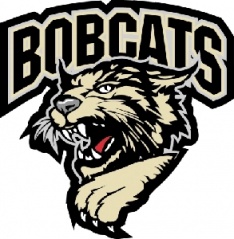 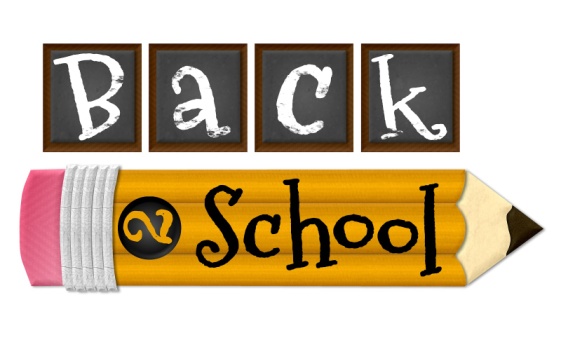 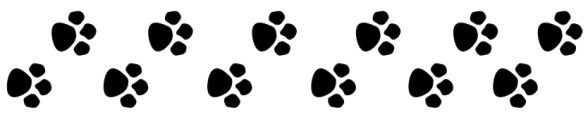 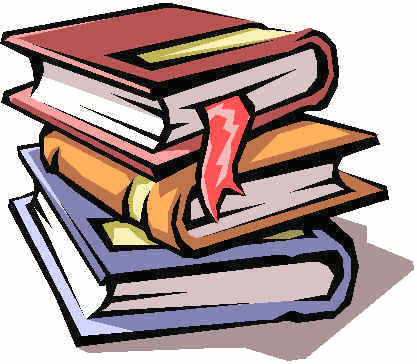 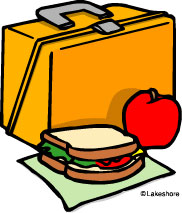 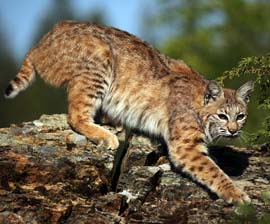 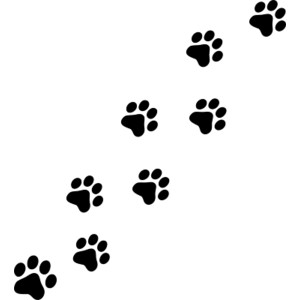 